1. Name:			__________________________	Klasse:___________________2. Datum und Ort:		__________________________________________________________3. Forscherfrage:		__________________________________________________________						__________________________________________________________4. Material:			__________________________________________________________5. Skizze:6. Vermutung:			__________________________________________________________						__________________________________________________________7. Beobachtung:		__________________________________________________________						__________________________________________________________						__________________________________________________________8. Auswertung:   	            ___________________________________________________________						__________________________________________________________						__________________________________________________________Beobachtungsprotokoll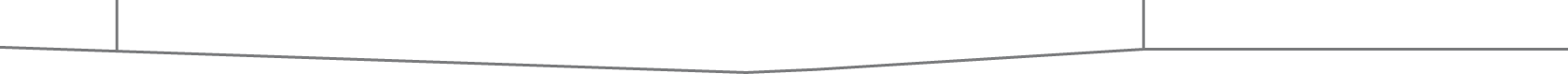 